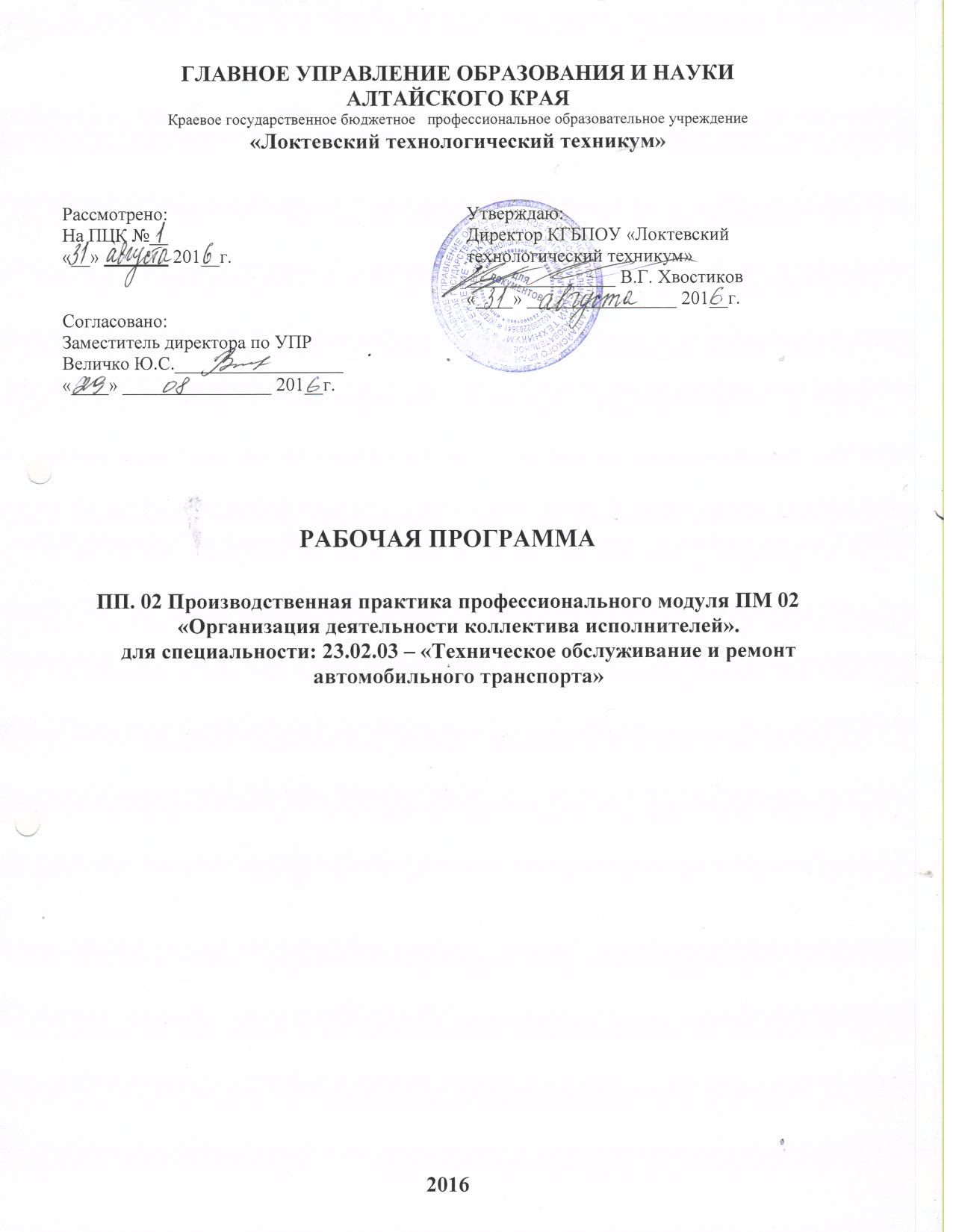 Рабочая программа призводственной практики в составе профессионального модуля ПМ.02«Организация деятельности коллектива исполнителей» разработана на основе Федерального государственного образовательного стандарта по специальности среднего профессионального образования 23.02.03 «Техническое обслуживание и ремонт автомобильного транспорта» и приказа Министерства образования и науки Российской Федерации от 18 апреля 2013 г. № 291 «Об утверждении Положения о практике обучающихся, осваивающих основные профессиональные образовательные программы среднего профессионального образования» (зарегистрирован в Минюсте РФ 14 июня 2013г, регистрационный № 28785).Разработчик(и):_________________________________________________Ф.И.О., ученая степень, звание, должностьРецензенты:_________________________________________________Ф.И.О., ученая степень, звание, должность_________________________________________________Ф.И.О., ученая степень, звание, должностьРассмотрен  на заседании предметно-цикловой комиссии_______________________________дисциплин .Протокол №_______ от «_____» _________ 20____г.Председатель предметно-цикловой комиссии __________        ________________________  (подпись)	                         (Ф.И.О)Фонд оценочных средств одобрен на заседании методической комиссии, протокол №____ от «_____» _________ 20____г.Председатель методической комиссии  __________      _____________________       (подпись)	      (Ф.И.О)Согласовано:___________________________Представитель организации      МП________________________« ___» ___________201 __ г.1. паспорт ПРОГРАММЫПП. 02 Производственная практика 1.1. Область применения программыРабочая программа производственной практики по ПМ. 02«Организация деятельности коллектива исполнителей» является частью основной профессиональной образовательной программы в соответствии с ФГОС СПО по специальности 23.02.03 «Техническое обслуживание и ремонт автомобильного транспорта»в части освоения основных видов профессиональной деятельности (ВПД):Техническое обслуживание и ремонт автотранспорта и соответствующих профессиональных компетенций (ПК):ПК.2.1. Планировать и организовывать работы по техническому обслуживанию и ремонту автотранспорта ПК.2.2. Контролировать и оценивать качество работы исполнителей работ ПК.2.3. Организовывать безопасное ведение работ при техническом обслуживании и ремонте автотранспорта.Рабочая программа производственной  практики является разделом основной профессиональной образовательной программы  по  специальности   23.02.03 Техническое обслуживание и ремонт автомобильного транспорта вчасти освоения программы профессионального модуля ПМ.02Программа может быть использована в профессиональном обучении, дополнительном профессиональном образовании и профессиональной переподготовке работников в области эксплуатации транспортно-технологических машин и комплексов. Опыт работы не требуется.1.2. Место дисциплины в структуре основной профессиональной образовательной программы:Производственная практика является обязательным разделом ОПОП, обеспечивающим практико-ориентированную подготовку обучающихся и относится к дисциплинам профессионального цикла.1.3. Цели и задачи производственной практикиФормирование, закрепление, развитие практических навыков и компетенции в процессе выполнения определенных видов работ, связанных с будущей профессиональной деятельностью.1.4 Требования к результатам освоения учебной практики:В результате прохождения учебной практики по видам профессиональной деятельности обучающихся должен иметь практический опыт:1.5 Количество часов на освоение программы производственной практики:Всего - 144 часа, в том числе:
В рамках освоения ПМ 02 – 144 часа.2. РЕЗУЛЬТАТЫ ОСВОЕНИЯ РАБОЧЕЙ ПРОГРАММЫ УЧЕБНОЙ ПРАКТИКИРезультатом освоения программы производственной практики и, в целом, профессионального модуля ПМ.02 «Организация деятельности коллектива исполнителей» является овладение обучающимися видом профессиональной деятельности: Техническое обслуживание и ремонт автотранспорта,  в том числе профессиональными (ПК) и общими (ОК) компетенциями:3. СТРУКТУРА И СОДЕРЖАНИЕ ПРОИЗВОДСТВЕННОЙ ПРАКТИКИ3.1. Объем производственной практики и виды работ3.2 Тематический план и содержание производственной практики Для характеристики уровня освоения учебного материала используются следующие обозначения:1. – ознакомительный (узнавание ранее изученных объектов, свойств); 2. – репродуктивный (выполнение деятельности по образцу, инструкции или под руководством)3. – продуктивный (планирование и самостоятельное выполнение деятельности, решение проблемных задач)4. условия реализации программы ПРОИЗВОДСТВЕНной практики4.1. Требования к минимальному материально-техническому обеспечениюРеализация производственной практики осуществляется:на предприятиях и в организациях эксплуатирующих автотранспортную технику и имеющих собственную материально-техническую базу для технического обслуживания и текущего ремонта автотранспортных средств,в комплексных АТП,обеспечивающих выполнение транспортировки грузов или перевозки пассажиров, хранения, ТО и текущего ремонта подвижного состава;на станциях технического обслуживания автомобилей.Технические средства обучения: компьютер с лицензионным программным обеспечением и выходом в интернет, мультимедиапроектор4.2. Информационное обеспечение обучения  (перечень рекомендуемых учебных изданий, Интернет-ресурсов, дополнительной литературы)Основные источники:Виноградов В.М. Организация производства технического обслуживания и ремонта автомобилей: учеб.пособие для студ. проф. образования / В.М. Виноградов, И.В. Бухтеева, В.Н. Редин. – 2-е изд., перераб. – М.: Издательский центр «Академия», 2012 . – 272 с. Епифанов Л.И., Епифанова Е.А. Техническое обслуживание и ремонт автомобильного транспорта – М.: Инфра-М, 2014.Светлов М.В.Техническое обслуживание и ремонт автомобильного транспорта. Дипломное проектирование : учебно-методическое пособие / М.В. Светлов. — 3-е изд., стер. —М. : КНОРУС, 2013. — 320 с. — (Среднее профессиональное образование).Дополнительные источники:Колубаев Б.Д., Туревсюш И.С.Дипломное проектирование станций технического обслуживания автомобилей: учеб, пособие / Б.Д. Колубаев, И.С. Турсвский. — М.: ИД «ФОРУМ»: ИНФРА-М, 2014. — 240 с.: ил. — (Профессиональное образование).Туревский И.С. Дипломное проектирование автотранспортных предприятий учебное пособие. — М: ИД «ФОРУМ»: ИНФРЛ-М, 2015. — 240 с. ил. — (Профессиональное 5. КОНТРОЛЬ И ОЦЕНКА РЕЗУЛЬТАТОВ ОСВОЕНИЯ УЧЕБНОЙ  ПРАКТИКИ ПО ТЕХНИЧЕСКОМУ ОБСЛУЖИВАНИЮ АВТОМОБИЛЕЙКонтроль и оценка результатов освоения производственной практики осуществляется мастером или преподавателем в форме зачета. По завершению практики обучающийся проходит квалификационные испытания  которые входят в комплексный экзамен по профессиональному модулю. Квалификационные испытания проводятся в форме выполнения практической квалификационной работы, содержание работы должно соответствовать определенному виду профессиональной деятельности, сложность работы должна соответствовать уровню получаемой квалификации. Для проведения квалификационного экзамена формируется комиссия, в состав которой включаются представители ОУ и предприятия, результаты экзамена оформляются протоколом.Результаты освоения общих и профессиональных компетенций по каждому профессиональному модулю фиксируются в документации, которая разрабатывается образовательным учреждением самостоятельно.По результатам освоения каждого вида профессиональной деятельности обучающимся выдается документ государственного образца - сертификат.Формы и методы контроля и оценки результатов обучения должны позволять проверять у обучающихся не только сформированность профессиональных компетенций, но и развитие общих компетенций и обеспечивающих их умений.ВПДТребования к практическому опытуОрганизация деятельности коллектива исполнителейИметь практический опыт:- планирования и организации работ производственного поста, участка;- проверки качества выполняемых работ;- оценки экономической эффективности производственной деятельности;- обеспечения безопасности труда на производственном участке.КодНаименование результата обученияПК 2.1Планировать и организовывать работы по техническому обслуживанию и ремонту автотранспорта.ПК 2.2Контролировать и оценивать качество работы исполнителей работ.ПК 2.3Организовывать безопасное ведение работ при техническом обслуживании и ремонте автотранспорта.ОК 1Понимать сущность и социальную значимость своей будущей профессии, проявлять к ней устойчивый интерес.ОК 2Организовывать собственную деятельность, выбирать типовые методы и  способы выполнения профессиональных задач, оценивать их эффективность и качество.ОК 3Принимать решения в стандартных и нестандартных ситуациях и нести за них ответственность.ОК 4Осуществлять поиск и использование информации, необходимой для эффективного выполнения профессиональных задач, профессионального и личностного развития.ОК 5Использовать информационно-коммуникационные технологии в  профессиональной деятельности.ОК 6Работать в коллективе и команде,эффективно общаться с коллегами, руководством, потребителями.ОК 7Брать на себя ответственность за работу членов команды (подчиненных), результат выполнения заданий.ОК 8Самостоятельно определять задачи профессионального и личностного развития, заниматься самообразованием, осознанно планировать повышение квалификации.ОК 9 Ориентироваться в условиях частой смены  технологий в профессиональной деятельности.Виды работОбъем часовОбязательная учебная нагрузка (всего)144Общий инструктаж студентов по технике безопасности на рабочих местах. Ознакомление с работой предприятия и технической службы. Изучение взаимодействия технической службы с другими структурными подразделениями.12Изучение технологического процесса в производственном подразделении: рабочие места, их количество, виды выполняемых работ, техническая оснащенность.18Изучение количественного и качественного состава рабочих производственного подразделения: количество рабочих, их квалификация, распределение по профессиям и разрядам, система повышения квалификации и профессиональной переподготовки. Изучение условий труда в производственном подразделении, правил и порядка аттестации рабочих мест.  Изучение системы организации оплаты труда рабочих.24Составление паспорта рабочего места с учетом нормативной документации. Изучение должностных обязанностей техника по ТО и ремонту автомобилей (мастера). Ознакомление и изучение управленческой документации мастера. Составление табеля учета рабочего времени. Разработка технологических карт по одному или нескольким видам выполняемых работ.18Оперативное планирование деятельности коллектива исполнителей: определение объемов работ (составление заказ-наряда), выявление потребности и составление заявок на техническое оснащение и материальное обеспечение производства, определение списочного и явочного состава кадров. Организация деятельности исполнителей: построение организационной структуры управления производственным подразделением, распределение сменных заданий по исполнителям. Анализ стиля руководства и методов управления мастера. Выявление проблем и принятие управленческих решений по их устранению. Изучение методов мотивации работников, принятых в производственном подразделении. Изучение и проведение контроля деятельности коллектива исполнителей. Выполнение поручений начальника технической службы и (или) мастера производственного подразделения по организации деятельности коллектива исполнителей.18Изучение и оценка системы менеджмента качества выполняемых работ по ТО и ремонту автомобилей. Разработка мероприятий по улучшению качество услуг по ТО и ремонту автомобилей.18Изучение инструкций по технике безопасности на рабочем месте и в производственном подразделении. Составление перечня мероприятий по обеспечению и профилактике безопасных условий труда на рабочих местах и в производственном подразделении. Изучение обеспечения экологической безопасности в процессе производства. Разработка мероприятий по профилактике загрязнений окружающей среды18Формулирование выводов и предложений по итогам практики. Утверждение у руководителя производственной практики.12Подготовка доклада, презентации по практике и защита отчета.6Наименование разделов и темСодержание учебной практикиСодержание учебной практикиОбъем часовУровень освоенияРаздел 1.Тема 1.1Изучение работы организацииСодержание учебного материалаСодержание учебного материалаТема 1.1Изучение работы организации1Уметь выполнять правила внутреннего распорядка предприятия. Структура, состав и задачи предприятия. Режим работы и отдыха. Организация деятельности технической службы. Техника безопасности.122Тема 1.2Материально-техническая база предприятия1Оценка и анализ материально-технического оснащения на предприятии и технологического процесса. Материально-техническое оснащение постов. Виды производств и их структура. Технология производства.183Тема 1.3Техническое нормирование и организация трудаАнализ и оценка количественного и качественного состава рабочих. Системы повышения квалификации и профессиональной переподготовки. Системы организации оплаты труда рабочих. Количество рабочих, их квалификация, распределение по профессиям и разрядам.Система организации оплаты труда рабочих.243Тема 1.4Техническая и управленческая документацияАнализ управленческой документации, должностных обязанностей техника по ТО и ремонту автомобилей (мастера). Разработка и оформление технической и управленческой документации. Изучение правил составления и оформления технической и управленческой документации.183Тема 1.5Управление коллективом исполнителейАнализ организации деятельности коллектива исполнителей. Основы принятия управленческих решений. Методы управления коллективом исполнителей на участке. Система организации деятельности коллектива исполнителей.183Тема 1.6Система менеджмента качестваОценка системы менеджмента качества. Принятие решений по улучшению качества услуг. Стандартизация и сертификация работ по ТО и ремонту автомобилей. Методы контроля и оценки качества работ. Показатели качества работ. Мероприятия по улучшению качества работ.183Тема 1.7Экологизация производства и безопасность трудаОценка эффективности мероприятий по обеспечению и профилактике безопасных условий труда на рабочих местах. Разработка мероприятий по профилактике загрязнений окружающей среды. Инструкции по технике безопасности на рабочем месте и в производственном подразделении. Нормативы по обеспечению экологической безопасности в процессе производства.183Тема 1.8Обработка информации, составление отчетаФормулирование выводов и предложений по итогам практики. Утверждение у руководителя производственной практики.123Тема 1.9Итоговая конференция по практикеПодготовка доклада, презентации по практике и защита отчета.62Всего:Всего:Всего:144Результаты (освоенные профессиональные компетенции)Основные показатели оценки результатаФормы и методы контроля и оценки 123ПК 2.1. Планировать и организовывать работы по техническому обслуживанию и ремонту автотранспорта.точность расчетов годового объема работ ТО и текущего ремонта автотранспорта АТП в соответствии с нормативами и требованиями Положения о техническом обслуживании и ремонте подвижного состава автомобильного транспорта (далее Положения);достаточность и полнота выбранных методов организации и управления производством, для повышения производительности труда, качества выполняемых работ, безопасных и благоприятных условий труда, снижения простоев подвижного состава;оптимальность выбранного режима работы, его достаточность для эффективного использования;точность расчетов численности производственных рабочих участка и количества постов в соответствии с нормативами и требованиями Положения;рациональность и целесообразность использования рабочих;безопасность организации работ для персонала (нет загромождения рабочих мест, производственных помещений, проходов и проездов, прилегающих территорий, складов), в соответствии с правилами техники безопасности;Текущий контроль – наблюдение в процессе выполнения обучающимися практических заданий, практические задания по демонстрации умений, индивидуальный опрос, экспертная оценка.Промежуточный контроль – наблюдение в процессе выполнения обучающимися проверочных заданий, проверочные задания, индивидуальный опрос, экспертная оценка.Итоговый контроль – дифференцированный зачет по результатам защиты отчета по производственной практике и представленных документов с места практики.оперативность выявления и полнота устранения причин нарушения рабочими технологических процессов, производственной дисциплины и техники безопасности;целесообразность и полнота подбора технологического оборудования, точность расчета производственных площадей в соответствии с Положением;безаварийность, надежность ми безопасность работы всех видов технологического оборудования и оснастки, организация его использование в соответствии с правилами эксплуатации, своевременность и качество технического обслуживания и ремонта оборудования;своевременность и правильность оформления заявок на запасные части, агрегаты, детали, материалы, инструмент в соответствии с производственной необходимостью;достаточность разработанных организационно-технологических мероприятий, для совершенствования организации и управления производством, повышения производительности труда, качества выполняемых работ, обеспечения для исполнителей безопасных и благоприятных условий труда, снижения простоев подвижного состава АТП; наличие навыков по их осуществлению;достаточность разработанных мероприятий для повышения качества технического обслуживания и ремонта транспортных средств, снижения затрат на материалы, запасные части, электроэнергию и другие ресурсы, более эффективного использованию производственных мощностей; наличие навыков по их осуществлению;точность расчетов механизации производственных процессов технического обслуживания и текущего ремонта автомобилей в соответствии с требованиями Положения.ПК 2.2. Контролировать и оценивать качество работы исполнителей работ.точность и достаточность выполнения всех действий по контролю технического состояния подвижного состава при выезде его на линию и возврате с линии в соответствии с техническими картами проверки. Выпуск на линию только технически исправных транспортных средств, в соответствии с требованиями инструкций, ПДД, ГИБДД;выявление всех причин неисправностей и достаточность мер, для их устранения. Правильность заполнения «Листка учета ТО и ремонта автомобилей» и журнала «Заявочный ремонт транспортных средств»;учет местонахождения всех ТС внутри предприятия. Соответствие контроля качества, и своевременности прохождения автотранспортом технического обслуживания техническим и нормативным требованиям.Текущий контроль – наблюдение в процессе выполнения обучающимися практических заданий, практические задания по демонстрации умений, индивидуальный опрос, экспертная оценка.Промежуточный контроль – наблюдение в процессе выполнения обучающимися проверочных заданий, проверочные задания, индивидуальный опрос, экспертная оценка.Итоговый контроль – дифференцированный зачет по результатам защиты отчета по производственной практике и представленных документов с места практики.ПК 2.3. Организовывать безопасное ведение работ при техническом обслуживании и ремонте автотранспорта.достаточность и прогрессивность разработанных методов ремонта и восстановления узлов и деталей, а также мероприятий, для  увеличения сроков службы автотранспортных средств и технологического оборудования, сокращения его простоев, предупреждения аварий и производственного травматизма;соответствие разработанных технологических карт требованиям ЕСКД и их достаточность для рациональной организации технического обслуживания и ремонта автомобилей, повышения производительности труда, снижения травматизма, уменьшения времени простоя автотранспорта во время ТО и текущего ремонта.Текущий контроль – наблюдение в процессе выполнения обучающимися практических заданий, практические задания по демонстрации умений, индивидуальный опрос, экспертная оценка.Промежуточный контроль – наблюдение в процессе выполнения обучающимися проверочных заданий, проверочные задания, индивидуальный опрос, экспертная оценка.Итоговый контроль – дифференцированный зачет по результатам защиты отчета по производственной практике и представленных документов с места практики.Результаты(освоенные общие компетенции)Основные показатели оценки результатаФормы и методы контроля и оценкиОК 1. Понимать сущность и социальную значимость своей будущей профессии, проявлять к ней устойчивый интерес.систематическое посещение дней практики;отсутствие прогулов практики без уважительных причин;проявление в процессе практики  активности и инициативности;наличие  положительных отзывов  о практике;проявление ответственности  в выполнении заданий по практике.Интерпретация результатов наблюдений за деятельностью обучающегося в процессе освоения образовательной программы.Экспертная оценка.ОК 2. Организовывать собственную деятельность, определять методы и способы выполнения профессиональных задач, оценивать их эффективность и качество.наличие правильно оформленной документации (дневник по практике, план индивидуальной работы  на период практики); своевременное выполнение заданий в полном объемеИнтерпретация результатов наблюдений за деятельностью обучающегося в процессе освоения образовательной программы.Экспертная оценка.ОК 3. Принимать решения в стандартных и нестандартных ситуациях и нести за них ответственность.решение стандартных  и нестандартных профессиональных задач во время прохождения производственной практики;аргументированное доказательство правоты своих решений.Интерпретация результатов наблюдений за деятельностью обучающегося в процессе освоения образовательной программы.Экспертная оценка.ОК 4. Осуществлять поиск и использование информации, необходимой для эффективного выполнения профессиональных задач, профессионального и личностного развития.разнообразие используемых в профессиональной деятельности  источников информации;активность работы с компьютерными программами, в сети Интернет для поиска информации; адекватность найденной информации решению профессиональных задач практики.Интерпретация результатов наблюдений за деятельностью обучающегося в процессе освоения образовательной программы.Экспертная оценка.ОК 5. Использовать информационно-комуникационные технологии в профессиональной деятельности.активность использования компьютерных программ и сети Интернет в профессиональной деятельности во время практики;методическая обоснованность и эффективность  использования информационно-коммуникационных технологий в профессиональной деятельностиИнтерпретация результатов наблюдений за деятельностью обучающегося в процессе освоения образовательной программы.Экспертная оценка.ОК 6. Работать в коллективе и команде,эффективно общаться с коллегами, руководством, потребителями.отсутствие у студента в процессе практики конфликтных ситуаций;соблюдение  профессиональной  этики общения и  поведения.Интерпретация результатов наблюдений за деятельностью обучающегося в процессе освоения образовательной программы.Экспертная оценка.ОК 7. Брать на себя ответственность за работу членов команды (подчиненных), результат выполнения заданийпроявление  ответственности за работу членов команды (подчиненных);самоанализ и коррекция собственной работы.Интерпретация результатов наблюдений за деятельностью обучающегося в процессе освоения образовательной программы.Экспертная оценка.ОК 8. Самостоятельно определять задачи профессионального и личностного развития, заниматься самообразованием, осознанно планировать повышение квалификации.наличие индивидуального ежедневного плана;осуществление  рефлексивного  анализа итогов дня практики и результатов практики в целом.Интерпретация результатов наблюдений за деятельностью обучающегося в процессе освоения образовательной программы.Экспертная оценка.ОК 9. Ориентироваться в условиях частой смены  технологий в профессиональной деятельностипроявление и устойчивость интереса к изучению и использованию новых прогрессивных технологий в профессиональной деятельности.Интерпретация результатов наблюдений за деятельностью обучающегося в процессе освоения образовательной программы.Экспертная оценка.